Об утверждении Плана мероприятий ("дорожной карты") по выполнению мероприятий, направленных на сокращение в 2024 году просроченной дебиторской задолженности по платежам в бюджет Куйбышевского сельского поселенияКалининского района, пеням и штрафам по ним	 Во исполнение распоряжения Губернатора Краснодарского края от 22 февраля 2024 г. № 33-р "Об утверждении Плана мероприятий по реализации постановления Правительства Российской Федерации от 12 декабря 2023 г. № 2128 "О соглашениях, которые предусматривают меры по социально-экономическому развитию и оздоровлению государственных финансов субъектов Российской Федерации" и соглашения о мерах по социально-экономическому развитию и оздоровлению государственных финансов Краснодарского края от 27 декабря 2023 г. № 2023-00349", в соответствии в соответствии со статьями 31, 58, 60 Устава Куйбышевского сельского поселения Калининского района:1. Утвердить План мероприятий ("дорожной карты") по выполнению мероприятий, направленных на сокращение в 2024 году просроченной дебиторской задолженности по платежам в бюджет Куйбышевского сельского поселения Калининского района,пеням и штрафам по ним (прилагается).  2.Финансовому отделу администрации Куйбышевского сельского поселения Калининского района, обеспечить выполнение плана мероприятий. 3.  Контроль за выполнением настоящего постановления оставляю за собой.	4. Распоряжение вступает в силу со дня его подписания.Исполняющий обязанности главы Куйбышевского сельского поселенияКалининского района                                                                              Д.М. Волох2Планмероприятий ("дорожной карты") по выполнению мероприятий, направленных на сокращение в 2024 году просроченной дебиторской задолженности по платежам в бюджет Куйбышевского сельского поселения Калининского района, пеням и штрафам по нимНачальник финансового отдела администрацииКуйбышевского сельскогопоселения Калининского района                                                                                                                          О.Л. СааковаЛИСТ СОГЛАСОВАНИЯпроекта распоряжения администрации Куйбышевского сельского Калининского района от_________№________«Об утверждении Плана мероприятий ("дорожной карты") по выполнению мероприятий, направленных на сокращение в 2024 году просроченной дебиторской задолженности по платежам в бюджет Куйбышевского сельского поселения Калининского района, пеням и штрафам по ним»Проект подготовлен и  внесен:финансовым отделом администрации Куйбышевского сельского поселения Калининского районаведущий специалист                                                                  О.М.ВысоцкаяСогласовано:Заместитель главы Куйбышевского сельского поселенияКалининского района                                                                 Д.М. ВолохНачальник финансового отделаадминистрации Куйбышевского сельского поселения Калининского района                                                                О.Л. СааковаНачальник общего отдела администрации Куйбышевского сельского поселения Калининского района                                                                 И.Н. КулишПРИЛОЖЕНИЕк распоряжению администрации Куйбышевскогосельского поселения Калининского районаот 25.03.2024 № 20-р№п/пНаименование мероприятияСрок выполненияОтветственный исполнитель12341Проведение инвентаризации по задолженности, в том числе просроченной, образовавшейся по состоянию на 1 января текущего года, включая сверку данных по доходам в бюджет сельского поселения на основании информации о непогашенных начислениях, содержащейся в ГИС ГПМ  до сдачи годовой отчетности Финансовый отдел администрации Куйбышевского сельского поселения Калининского района2Проведение анализа просроченной дебиторской задолженности по платежам в бюджет, пеням и штрафам по ним, причин образования и мер, принимаемых по ее погашению ежемесячноФинансовый отдел администрации Куйбышевского сельского поселения Калининского района3Принятие мер по урегулированию просроченной дебиторской задолженности по платежам в бюджет, пеням и штрафам 31декабря 2024 г.	Финансовый отдел администрации Куйбышевского сельского поселения Калининского района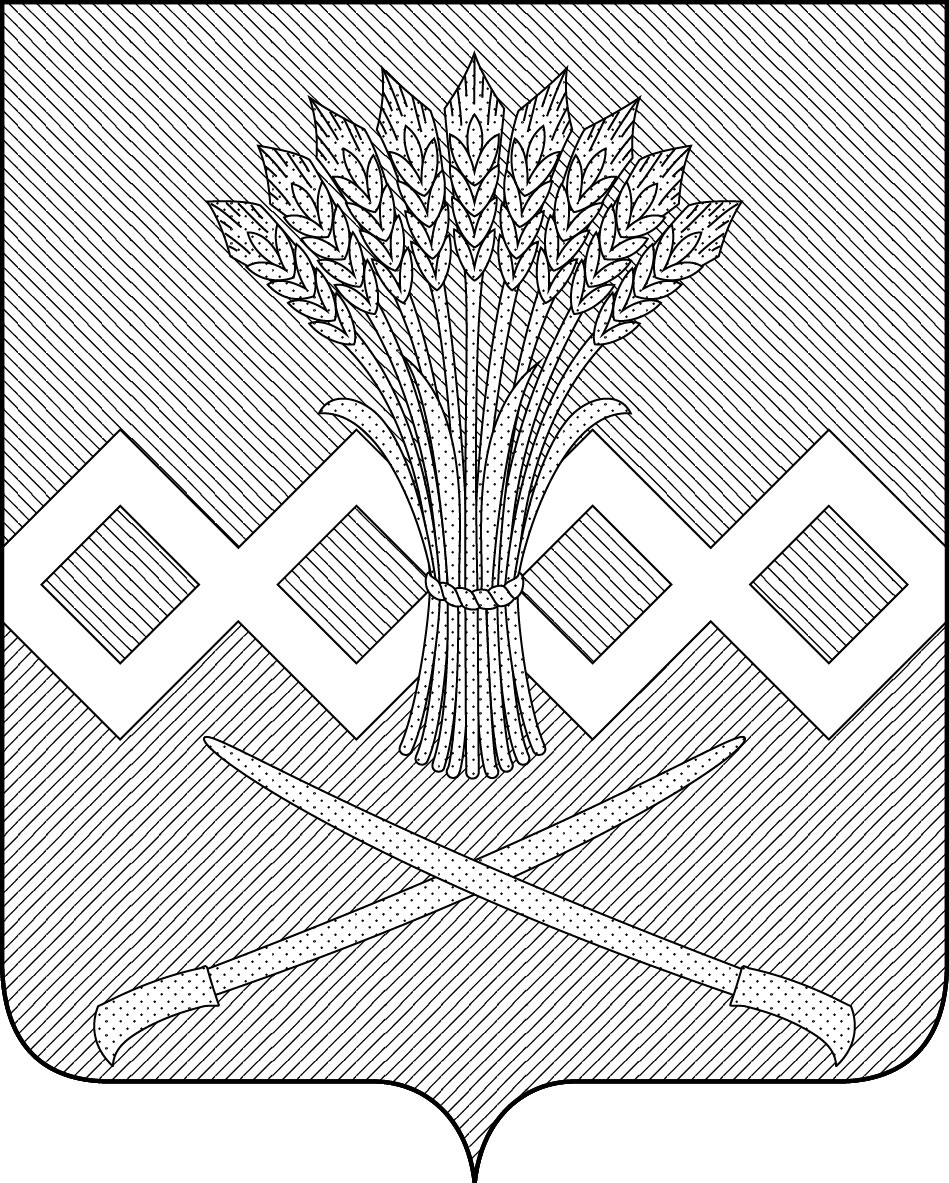 